Graphing From tables		Name: ______________________________In-Class HomeworkGraph the equation  2x - y = 3 by making a table of values 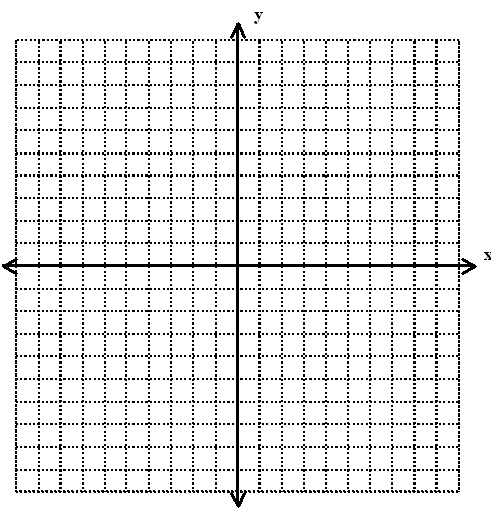  Use a table of values to graph the equation  .Find the x-intercept and y-intercept of .Find the x and y intercepts of the following 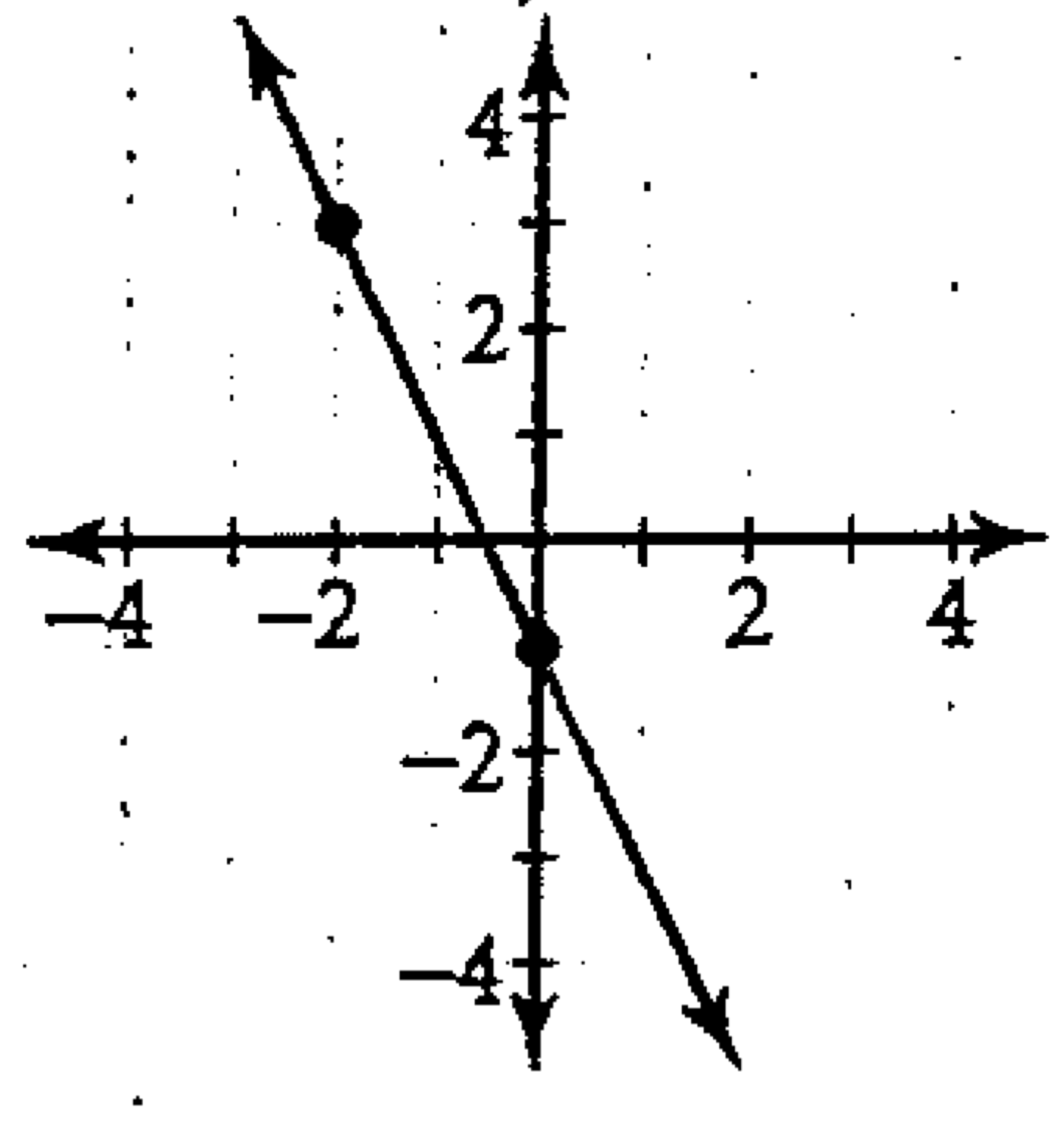 Find the x-intercept and y-intercept and graph the equation  .Find the x-intercept and y-intercept and graph the equation  x  y=y(x,y) x  y=y(x,y)